
Capítulos 1-4
1) ¿Quiénes componen la familia de Charlie?
2) Describe brevemente la casa donde vive Charlie.
3) ¿Cuál es el misterio que rodea a los trabajadores de la fábrica de chocolate?

Capítulos 4-8
4) Di el nombre y describe brevemente a los niños afortunados que encontraron los cuatro primeros billetes dorados. Señala también cómo lograron encontrar los billetes.
5) Di tu opinión personal sobre estos niños ¿Te parecen simpáticos? ¿Crees que son felices? ¿Crees que sus padres los han educado bien? Justifica tu respuesta.

Capítulos 9-12
6) Resume cómo encontró Charlie el último billete dorado (cuantos intentos anteriores había hecho, quién le había dado el dinero, por qué compró Charlie los bombones, etc.).

Capítulos 13-28
7) Di el nombre de las principales estancias de la fábrica de chocolate y descríbelas brevemente, diciendo cómo son, qué se fabrica en cada una de ellas y cómo se hace.
8) En estos capítulos se desvela el misterio de los trabajadores de la fábrica de chocolate ¿quiénes eran?
9) La desaparición de los niños es justo castigo por su mal comportamiento. Señala cómo desaparece cada uno de los niños visitantes de la fábrica y por qué.

Capítulos 29-30
10) ¿Qué le regala el señor Wonka a Charlie? ¿Qué cambio supone para Charlie y su familia este regalo?OTRAS ACTIVIDADES:VISIONADO DE  LA CANCIÓN  DE AVRILE CON  VARIAS ESCENAS DE LA PELÍCULA:http://www.youtube.com/watch?v=g-MeZjcsXzI&feature=relatedLOCALIZAR LA ESCENA DESCRITA EN EL LIBRO Y SELECCIONAR EN ESE TEXTO UN FRAGMENTO DESCRIPTIVO Y UN DIÁLOGOhttp://www.youtube.com/watch?v=wtmBbEdibJg&feature=related            Comprensión de la lectura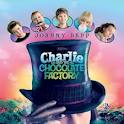 